Opis przedmiotu zamówieniaKatowice, 28.06.2024 r.Dostarczenie materiałów promocyjnych do siedziby Wojewódzkiego Urzędu Pracy w Katowicach.Przedmiotem niniejszego zamówienia jest jednorazowe logowanie i dostarczenie materiałów promujących Krajowy Fundusz Szkoleniowy do siedziby Wojewódzkiego Urzędu Pracy w Katowicach ul. Kościuszki 30, od poniedziałku do piątku w godz. od 8:00 do 15:00. Wykonawca zobowiązany jest do dostarczenia materiałów biurowych w ilości i asortymencie wskazanym w formularzu cenowym. Wszystkie oferowane przez Wykonawcę materiały promocyjne powinny być wysokiej jakości, fabrycznie nowe, wolne od wad i uszkodzeń, nie noszące śladów uprzedniego używania. Wszystkie materiały należy zapakować zbiorczo w kartonowe pudełka. Na opakowaniu należy umieścić informację dotyczącą nazwy przedmiotu i ilości sztuk w danym kartonie. Wykonawca pokrywa koszty transportu materiałów promocyjnych do siedziby Zamawiającego, w tym transportu w przypadku ewentualnych reklamacji. Dostarczenie materiałów promocyjnych zostanie potwierdzone przez obydwie strony protokołem zdawczo - odbiorczym, którego sporządzenie leży po stronie Wykonawcy. Rozliczenie należności z tytułu wykonania przedmiotu zamówienia nastąpi w terminie 30 dni od dnia dostarczenia całości materiałów biurowych i podpisania protokołu zdawczo - odbiorczego, na podstawie prawidłowo wystawionej przez Wykonawcę faktury VAT.Dostawa wszystkich produktów (zgodnie z przedmiotem zamówienia) musi nastąpić do 22 dni roboczych od podpisania umowy.Zakładka magnetyczna metalicznaMateriał: plastik Wymiary: 100x25x1,2 mm (+/- 10 mm)Kolor: metaliczny (kolor preferowany, dopuszczalny inny kolor po uzgodnieniu z Zamawiającym)Miejsce znakowania: wierzchnia strona zakładkiRodzaj znakowania: najbardziej trwały sposób znakowania do ustalenia z ZamawiającymDodatkowe wymogi: zakładka powinna zawierać magnes umożliwiający obustronny zacisk na pojedynczej kartce papieru, ma być giętka, spinająca kartkę magnetycznymi skrzydełkamiPakowanie: pakowane zbiorczo w kartonowe pudełkaLOGOTYPY: Zakładka powinna zawierać łącznie 3 kolorowe loga, dostarczone wcześniej przez ZamawiającegoProjekt graficzny do akceptacji Zamawiającego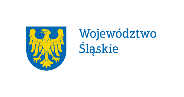 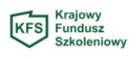 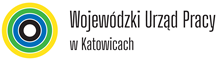 Liczba: 300 sztuk Termos ze stali nierdzewnejMateriał: stal nierdzewnaWymiary: Ø110x155 mm (+/- 10 mm)Waga: 0.65 kg (+/- 10 dkg)Kolor: srebrny mat (kolor preferowany, dopuszczalny inny kolor po uzgodnieniu z Zamawiającym)Pojemność: 800 mlMiejsce znakowania: ścianka termosuRodzaj znakowania: najbardziej trwały sposób znakowania do ustalenia z ZamawiającymDodatkowe wymogi: termos/izolowany pojemnik, z podwójną ścianką ze stali nierdzewnej z zakręcaną pokrywkąPakowanie: jednostkowo w kartonowe pudełko oraz pakowane zbiorczo w kartonLOGOTYPY: Termos powinien zawierać łącznie 3 kolorowe loga, dostarczone wcześniej przez ZamawiającegoProjekt graficzny do akceptacji ZamawiającegoLiczba: 50 sztuk Worek ze sznurkiemMateriał: bawełna Fairtrade, bawełna z recyklinguWymiary: 380×420 mm (+/- 10 mm)Gramatura: 140 g/m2 (+/- 10 g/m2)Waga: 110 g (+/- 20 g)Ładowność torby: 6 kgPojemność torby: 12 lKolor: czarny (kolor preferowany, dopuszczalny inny kolor po uzgodnieniu z Zamawiającym)Miejsce znakowania: przód worka, u dołuRodzaj znakowania: najbardziej trwały sposób znakowania do ustalenia z ZamawiającymDodatkowe wymogi: worek ze sznurkiem z bawełny pochodzącej z recyklingu Fairtrade, z długimi uchwytami. Może służyć również jako torba na zakupy.Pakowanie: pakowane zbiorczo w kartonowe pudełkaLOGOTYPY: Worek powinien zawierać łącznie 3 czarno – białe loga, dostarczone wcześniej przez ZamawiającegoProjekt graficzny do akceptacji Zamawiającego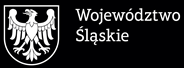 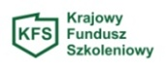 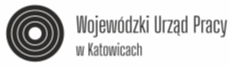 Liczba: 200 sztuk Kabel USB 6 w 1 do szybkiego ładowania 45WMateriał: Recycled TPE, Recycled AluminiumWymiary: 250x10 mm (+/- 20 mm)Waga: 30 g (+/- 3 g)Długość kabla: 250 mm (+/- 20 mm)Kolor: czarny (kolor preferowany, dopuszczalny inny kolor po uzgodnieniu z Zamawiającym)Miejsce znakowania: pudełkoRodzaj znakowania: naklejka z logotypami na pudełkuDodatkowe wymogi: Connect kabel do szybkiego ładowania i przesyłania danych o mocy 45 W, z wejściem typu C i USB-A oraz wyjściem typu C/iOS/Micro USB. Kabel umożliwiający ładowanie większości smartfonów, aparatów fotograficznych, powerbanków, słuchawek dousznych itp. Pakowanie: jednostkowo w kartonowe pudełko oraz pakowane zbiorczo w kartonLOGOTYPY: Produkt powinien zawierać łącznie 3 czarno – białe loga, dostarczone wcześniej przez ZamawiającegoProjekt graficzny do akceptacji ZamawiającegoLiczba: 50 sztuk Powerbank 10 000 mAh ze stojakiemMateriał: plastikWymiary: 142x67x40 mm (+/- 20 mm)Kolor: czarny (kolor preferowany, dopuszczalny inny kolor po uzgodnieniu z Zamawiającym)Miejsce znakowania: przednia strona powerbankuRodzaj znakowania: najbardziej trwały sposób znakowania do ustalenia z ZamawiającymDodatkowe wymogi: stojak na telefon z przenośną baterią, powinien w zestawie zawierać kable do ładowania USB A/micro USB/USB C oraz Lightning (Apple). Ramie powerbanku powinno posiadać 3 stopniową regulację oraz antypoślizgową powierzchnię i gumowe nóżki.Pakowanie: jednostkowo w kartonowe pudełko oraz pakowane zbiorczo w kartonLOGOTYPY: Powerbank powinien zawierać łącznie 3 czarno – białe loga, dostarczone wcześniej przez ZamawiającegoProjekt graficzny do akceptacji ZamawiającegoLiczba: 50 sztuk Plecak z poliestru 600DMateriał: poliester 600DWymiary: 300x170x440 mm (+/- 20 mm)Kolor: granatowy (kolor preferowany, dopuszczalny inny kolor po uzgodnieniu z Zamawiającym)Waga: 340 g (+/- 3 g)Miejsce znakowania: przednia strona plecaka, u dołuRodzaj znakowania: najbardziej trwały sposób znakowania do ustalenia z ZamawiającymDodatkowe wymogi: plecak powinien posiadać dużą przegrodę główną, mniejszą kieszonkę z przodu oraz watowane plecy i regulowane szelki. Pakowanie: pakowane zbiorczo w kartonowe pudełkaLOGOTYPY: Produkt powinien zawierać łącznie 3 czarno – białe loga, dostarczone wcześniej przez ZamawiającegoProjekt graficzny do akceptacji ZamawiającegoLiczba: 100 sztuk Kubek termiczny z przykrywką 300 mlMateriał: warstwa zewnętrzna – tworzywo sztuczne, warstwa wewnętrzna – stal nierdzewnaWymiary: Ø 88x105 mm (+/- 10 mm)Waga: 185 g (+/- 20 g)Kolor: granatowy i grafitowy (kolory preferowane, dopuszczalny inny kolor po uzgodnieniu z Zamawiającym)Pojemność: 300 mlMiejsce znakowania: ścianka kubkaRodzaj znakowania: najbardziej trwały sposób znakowania do ustalenia z ZamawiającymDodatkowe wymogi: kubek powinien posiadać podwójne ścianki oraz wygodny uchwyt i wkładaną przykrywkę z odpowietrzeniemPakowanie: pakowane zbiorczo w kartonowe pudełkaLOGOTYPY: Produkt powinien zawierać łącznie 3 czarno – białe loga, dostarczone wcześniej przez ZamawiającegoProjekt graficzny do akceptacji ZamawiającegoLiczba: 130 sztukPłócienna torba 270 gr/m²Materiał: płótno 270 gr/m²Wymiary: 380x90x420 mm (+/- 20 mm)Gramatura: 270 gr/m2 (+/- 10 gr/m2)Waga: 160 g (+/- 10 g)Kolor: beżowy (kolor preferowany, dopuszczalny inny kolor po uzgodnieniu z Zamawiającym)Miejsce znakowania: przód torby, u dołu Rodzaj znakowania: najbardziej trwały sposób znakowania do ustalenia z ZamawiającymDodatkowe wymogi: torba powinna posiadać długie uchwyty i klin u dołu torbyPakowanie: pakowane zbiorczo w kartonowe pudełkaLOGOTYPY: Torba powinna zawierać łącznie 3 czarno – białe loga, dostarczone wcześniej przez ZamawiającegoProjekt graficzny do akceptacji ZamawiającegoLiczba: 300 sztuk Parasol automatyczny rPETMateriał: rPET, drewnoMateriał stelaża: włókno szklaneWymiary: Ø 1000x567 mm (+/- 10 mm)Waga: 38 g (+/- 2 g)Kolor: granatowy, czarny i czerwony (kolory preferowane, dopuszczalny inny kolor po uzgodnieniu z Zamawiającym)Miejsce znakowania: zewnętrzny brzeg parasolaRodzaj znakowania: najbardziej trwały sposób znakowania do ustalenia z ZamawiającymDodatkowe wymogi: parasol powinien być z automatycznym składaniem i rozkładaniem, wykonany z materiału rPET pochodzącego z recyklingu, powinien posiadać pasek na rękę oraz etui w kolorze parasola. Pakowanie: pakowane zbiorczo w kartonowe pudełkaLOGOTYPY: Parasol powinien zawierać łącznie 3 czarno – białe loga, dostarczone wcześniej przez ZamawiającegoProjekt graficzny do akceptacji ZamawiającegoLiczba: 130 sztuk Notes spiralny A5 z papieru z recyklinguMateriał: papier z recyklinguGramatura papieru: 70 g/m2Format notesu: A5Kartki: minimum 80 kartek w linieWymiary: 150×215×12 mm (+/- 10 mm)Waga: 280 g (+/- 20 g)Kolor: czarny i czerwony (kolory preferowane, dopuszczalny inny kolor po uzgodnieniu z Zamawiającym)Miejsce znakowania: okładka notesuRodzaj znakowania: najbardziej trwały sposób znakowania do ustalenia z ZamawiającymPakowanie: pakowane zbiorczo w kartonowe pudełkaLOGOTYPY: Notes powinien zawierać łącznie 3 czarno – białe loga, dostarczone wcześniej przez ZamawiającegoProjekt graficzny do akceptacji ZamawiającegoLiczba: 200 sztuk Długopis metalowy półżelowyMateriał: aluminiumWymiary: Ø 10x145 mm (+/- 5 mm)Waga: 16 g (+/- 2 g)Wkład: niebieski lub czarnyKolor: czarny, niebieski, czerwony i ciemnoszary (kolory preferowane, dopuszczalny inny kolor po uzgodnieniu z Zamawiającym)Miejsce znakowania: bok długopisu od środka do brzegu przy włączniku Rodzaj znakowania: najbardziej trwały sposób znakowania do ustalenia z ZamawiającymDodatkowe wymogi: częściowa gumowa powłoka długopisu oraz minimum 3 aluminiowe prążki antypoślizgowePakowanie: pakowane zbiorczo w kartonowe pudełkaLOGOTYPY: Produkt powinien zawierać łącznie 3 czarno – białe loga, dostarczone wcześniej przez ZamawiającegoProjekt graficzny do akceptacji ZamawiającegoLiczba: 300 sztukBidon do wody z wkładem chłodzącym 700 mlMateriał: tworzywoWymiary: Ø 71x255 mm (+/- 10 mm)Waga: 143 g (+/- 5 g)Kolor: niebieski (kolor preferowany, dopuszczalny inny kolor po uzgodnieniu z Zamawiającym)Pojemność: 700 mlPojemność użytkowa: 600 mlMiejsce znakowania: ścianka bidonuRodzaj znakowania: najbardziej trwały sposób znakowania do ustalenia z ZamawiającymDodatkowe wymogi: bidon powinien zawierać wkład chłodzący i po napełnieniu bardzo zimną wodą zmieniać kolor.Pakowanie: pakowane zbiorczo w kartonowe pudełkaLOGOTYPY: Produkt powinien zawierać łącznie 3 czarno – białe loga, dostarczone wcześniej przez ZamawiającegoProjekt graficzny do akceptacji ZamawiającegoLiczba: 130 sztukNotes z kartonu z recyklingu z karteczkami samoprzylepnymi i długopisemMateriał okładki: kartonowaKartki: minimum 70 kartek w linieWymiary: 100x12x140 mm (+/- 20 mm)Waga:121 g (+/- 10 g)Kolor: czarny (kolor preferowany, dopuszczalny inny kolor po uzgodnieniu z Zamawiającym)Miejsce znakowania: okładka notesuRodzaj znakowania: najbardziej trwały sposób znakowania do ustalenia z ZamawiającymDodatkowe wymogi: notes powinien zawierać duże i średnie karteczki samoprzylepne, 4 znaczniki w różnych kolorach i długopis oraz elastyczny pasek zamykający.Pakowanie: pakowane zbiorczo w kartonowe pudełkaLOGOTYPY: Notes powinien zawierać łącznie 3 czarno – białe loga, dostarczone wcześniej przez ZamawiającegoProjekt graficzny do akceptacji ZamawiającegoLiczba: 250 sztuk Zestaw do notatek: notatnik, karteczki samoprzylepne, długopis, linijkaMateriał: papier, plastikWymiary: 120x103x34 mm (+/- 10 mm)Waga: 206 g (+/- 4 g)Kolor: neutralny, beżowy (kolor preferowany, dopuszczalny inny kolor po uzgodnieniu z Zamawiającym)Miejsce znakowania: okładka zestawuRodzaj znakowania: najbardziej trwały sposób znakowania do ustalenia z ZamawiającymDodatkowe wymogi: zestaw powinien zawierać 160 pustych kartek do notatek, 150 karteczek samoprzylepnych oraz długopis z niebieskim wkładem, 10 cm linijkę na pokrywce zestawu oraz kieszonkę na wizytówkiPakowanie: pakowane zbiorczo w kartonowe pudełkaLOGOTYPY: Produkt powinien zawierać łącznie 3 czarno – białe loga, dostarczone wcześniej przez ZamawiającegoProjekt graficzny do akceptacji ZamawiającegoLiczba: 250 sztuk Antystres jo-jo HappyMateriał: poliuretanWymiary: 60x60x60 mm (+/- 5 mm)Kształt: piłkaKolor: żółty (kolor preferowany, dopuszczalny inny kolor po uzgodnieniu z Zamawiającym)Miejsce znakowania: na powierzchni piłeczkiRodzaj znakowania: najbardziej trwały sposób znakowania do ustalenia z ZamawiającymDodatkowe wymogi: produkt powinien posiadać przypinkę na rękę, aby mógł spełniać funkcję jo-jo, powinien mieć namalowaną uśmiechniętą buzię Pakowanie: zbiorczo w kartonowe pudełkaLOGOTYPY: Produkt powinien zawierać łącznie 3 czarno – białe loga, dostarczone wcześniej przez ZamawiającegoProjekt graficzny do akceptacji ZamawiającegoLiczba: 250 sztukObrotowy pendrive typu twister 2 wejścia USB: typu A i CMateriał: plastik, metalWymiary: 720x190x110 mm (+/- 20 mm)Kolor: wielokolorowy (dopuszczalny inny kolor po uzgodnieniu z Zamawiającym)Pojemność: 64 GBMiejsce znakowania: na blaszkach obrotowychRodzaj znakowania: najbardziej trwały sposób znakowania do ustalenia z ZamawiającymDodatkowe wymogi: Obrotowy pendrive typu twister z dwoma wejściami USB: typu A i C (z funkcją OTG - możliwość połączenia USB z innym urządzeniem np. smartfonem). Pendrive powinien posiadać prędkość zapisu nie mniejszą niż 4-5 mb/s i prędkość odczytu nie mniejszą niż 10 mb/s.Pakowanie: jednostkowo w kartonowe pudełka lub woreczki foliowe, zbiorczo w kartonowe pudełkaLOGOTYPY: Produkt powinien zawierać łącznie 3 czarno – białe loga, dostarczone wcześniej przez ZamawiającegoProjekt graficzny do akceptacji ZamawiającegoLiczba: 150 sztuk 